The Reception of German Legal System in TaiwanTime：18.10.2017. 09:30--14:30Place：Research Space 3 (NO. 271409),14 Floor, General Building of Colleges (North), National Chengchi University College of Law.Guest：Prof. Thomas DuveDirector of Max Planck Institute for European Legal HistoryChair：Prof. Hwei-Syin Chen National Chengchi University09:30-11:30 Fundamental JurisprudenceProf. Yu-Lin Chiang		National Chengchi UniversityProf. Wen-Chi Kao		National Chung Cheng UniversityMr. Fu-Peng Li			Researcher of Max Planck Institute for European Legal HistoryPublic LawProf. Chen-Jung Chan	National Chengchi UniversityProf. Chia-Yin Chang	Shih Hsin UniversityProf. Yun-Ju Wang		National Chung Cheng University12:30-14:30 Criminal LawProf. Hsiao-Wen Wang	National Cheng Kung UniversityProf. Jyh-Huei Chen		National Chengchi UniversityCivil LawProf. Chien-Wei Wang	National Chengchi UniversityProf. Chin-Fa You		National Taipei UniversityProf. Chun-Tao Lee		Tunghai UniversityProf.	Yu-Zu Tai	        National Taipei UniversityOrganizer：National Chengchi University College of Law, Research Center for Fundamental JurisprudenceThe Aim for Top University Project (NCCU)Max Planck Institute for European Legal HistoryContact Person：Yu-Ju Lin 100651059@nccu.edu.tw 0930-338-864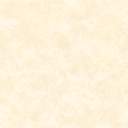 